NAME    : BHUPESH KUMAR SINGH - CV No 2021442                                                           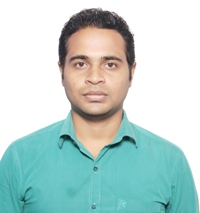 OBJECTIVETo work in a globally competitive environment where I can utilize my knowledge, effort and skills efficiently in the field of FMCG / Shipping and Logistics in order to benefit the organization and myself.WORK EXPERIENCESHaving Two years and Nine months work experience in FMCG, Shipping and Logistics Industries. 1. WATANMAL INDIA PVT. LTD., CHENNAI                                                  Jan 2015 to Nov 2016POSITION: JUNIOR EXECUTIVEROLES AND RESPONSIBILITIES: DOCUMENTATION(Products – Tomato Paste, Edible Oil, Margarine, Mayonnaise, Sardines, Mackerel, Pilchards & Safety Matches) Post-Shipment Documentation TaskPrepare the shipment documents as per the client need as well as according to LC requirement (Invoice, packing list & COA and other Certificates).Obtain the certificates (COO, Health, Phytosanitary, Manufacturer, Fumigation Certificates) from Government Authorities.Prepare the covering letter to inspection agency (BV,SGS Intertek, Cotecna etc) with all requisite shipment details with supportive documents for obtain Clean Report of Finding (CRF).Prepare the inspection report along with CRF reference and forward to client for smooth cargo clearance.Prepare Collection Order, Draft and its dispatch to concerned Banks.Dispatch the documents through bank to client (if payment term is D/P, D/A & LC)Request for Telex Release with various Shipping Liners.Preparation of Weekly / Monthly reports.2. HAPAG –LLOYD GLOBAL SERVICES PVT. LTD.,  CHENNAI                     Aug 2013 to Oct 2014   POSITION: AS AN ASSOCIATEROLES AND RESPONSIBILITIES:Documentation  Process-Creation of Bill of Lading based on Shipping InstructionSending Draft OBL to Shipper.Corrections and amendments of OBL upon Shipper requirements.Communication with Clients via email.Update and Distribute Freight Invoicing.ACADEMIC PROFILESTRENGTHGood communication; Self confidence and learning attitude.Ability to adapt any situation; hard working nature and perseverance.Positive thinking commitment and dedication.TECHNICAL SKILLSHTML; MS Office ; Outlook; Windows.Proficiency in Excel - Sum Formulas; Logical Formulas; Text Formulas, Lookup. Formulas; Statistical Formulas; Pivot Table; Pivot Chart; Data validation; Hyperlinks.EXTRA CURRICULAR ACTIVITIES Completed BBA degree Directorate of Distance Education, Annamalai University.Attended Youth Red Cross Workshop on “Life Saving Skills”.Attended Edu Care Workshop on “Soft Skills”.Undergone In-plant Training in BSNL (Shillong).Listening to music; Travelling to new places; Working on computer.PERSONAL DETAILS   Father's Name          	         :       Shri Arjun SinghMother’s Name                 :       Smti Sushila DeviDate of Birth             	         :       01.02.1990		        Gender                               :       MaleMarital status	         :       SingleLanguages   	         :       English, Hindi, Tamil, FrenchDECLARATIONI hereby declare that above information furnished by me is correct up to the best of my knowledge.Place : Patna                                                                                             Yours Sincerely,Date  :  Jan 2017                                                                                          BHUPESH KUMAR SINGHDEGREE/COURSEINSTITUTE UNIVERSITY/ BOARD AGGREGATE  MSc. IT. IntegratedDepartment of Computer Sciences & Engineering Faculty of Engineering and Technology Annamalai University Tamil Nadu 8.34 (OGPA)  H.S.S.L.CLaban Bengalee Boys’ Higher Secondary SchoolMeghalaya Board  of      School Education (MBOSE)  60.2%  S.S.L.C. Laban Bengalee Boys’ Higher Secondary SchoolMeghalaya Board  of School Education (MBOSE)  66.0%BHUPESH KUMAR SINGH – CV No 2021442To arrange interview with me, please send your company name, vacancy and salary details to my HR Consultant cvcontacts@gulfjobseekers.com Whatsapp +971504753686______________________________________